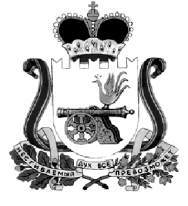 Кардымовский  районный Совет депутатовР Е Ш Е Н И Еот 27.02.2020                                      № 00005Рассмотрев представленный Рассмотрев представленный Администрацией муниципального образования «Кардымовский район» Смоленской области перечень объектов государственной собственности Смоленской области, передаваемых в муниципальную собственность муниципального образования «Кардымовский район» Смоленской области,  руководствуясь решением Кардымовского районного Совета депутатов от 28.04.2015 № 32 «Об утверждении Положения о порядке передачи имущества в собственность муниципального образования «Кардымовский район» Смоленской области из других форм собственности, а также о передаче имущества из муниципальной собственности муниципального образования «Кардымовский район» Смоленской области в федеральную и государственную собственность, собственность других муниципальных образований», Кардымовский районный Совет депутатовР Е Ш И Л :1. Утвердить прилагаемый перечень объектов государственной собственности Смоленской области, передаваемых в муниципальную собственность муниципального образования «Кардымовский район» Смоленской области согласно приложению к настоящему решению.2. Просить Департамент имущественных и земельных отношений Смоленской области рассмотреть представленный перечень объектов, подготовить проект распоряжения Администрации Смоленской области о передаче объектов государственной собственности Смоленской области в муниципальную собственность муниципального образования «Кардымовский район» Смоленской области и направить его в Администрацию Смоленской области для принятия соответствующего решения.                                                                                                                       Приложение                                                                           к решению Кардымовского                                                                             районного Совета депутатов                                                                                               от  ___. ___. 2020  № _______                                                                Переченьобъектов государственной собственности Смоленской области, передаваемых в муниципальную собственность муниципального образования «Кардымовский район» Смоленской областиПредседатель Кардымовского районного Совета депутатов__________________Г.Н. КузовчиковаГлава муниципального образования «Кардымовский район» Смоленской области___________________ П.П. Никитенков№ п/пНаименование товараНаименование товараЕдиница измеренияЕдиница измеренияКоличествоКоличествоСумма, руб.1Учебная литература 2019 годаУчебная литература 2019 годаШт.Шт.598598139 545,9722Автобус специальный для перевозки детей марка, модель ТС ГАЗ – A67R43, паспорт транспортного средства 52 РE 717000, год изготовления ТС 2019, идентификационный номер (VIN) X96A67R43K0017250, модель, № двигателя *А27500*К0800316*, шасси (рама) № отсутствует, кузов (кабина, прицепа) № A63R42K0017250, цвет кузова (кабины, прицепа) желтый, мощность двигателя 106,8 л.с.Шт.111 910 000,001 910 000,00